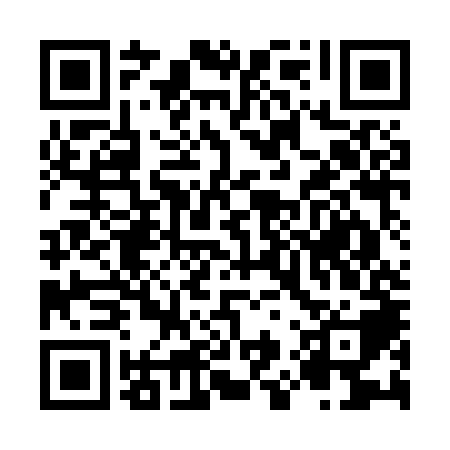 Ramadan times for Craytonville, South Carolina, USAMon 11 Mar 2024 - Wed 10 Apr 2024High Latitude Method: Angle Based RulePrayer Calculation Method: Islamic Society of North AmericaAsar Calculation Method: ShafiPrayer times provided by https://www.salahtimes.comDateDayFajrSuhurSunriseDhuhrAsrIftarMaghribIsha11Mon6:366:367:451:405:027:357:358:4412Tue6:356:357:441:395:027:367:368:4513Wed6:346:347:421:395:027:377:378:4514Thu6:326:327:411:395:037:377:378:4615Fri6:316:317:401:395:037:387:388:4716Sat6:296:297:381:385:037:397:398:4817Sun6:286:287:371:385:047:407:408:4918Mon6:276:277:361:385:047:407:408:5019Tue6:256:257:341:375:047:417:418:5020Wed6:246:247:331:375:057:427:428:5121Thu6:226:227:311:375:057:437:438:5222Fri6:216:217:301:375:057:447:448:5323Sat6:196:197:291:365:057:447:448:5424Sun6:186:187:271:365:067:457:458:5525Mon6:166:167:261:365:067:467:468:5626Tue6:156:157:251:355:067:477:478:5627Wed6:146:147:231:355:067:487:488:5728Thu6:126:127:221:355:077:487:488:5829Fri6:116:117:201:345:077:497:498:5930Sat6:096:097:191:345:077:507:509:0031Sun6:086:087:181:345:077:517:519:011Mon6:066:067:161:345:077:517:519:022Tue6:056:057:151:335:077:527:529:033Wed6:036:037:141:335:087:537:539:034Thu6:026:027:121:335:087:547:549:045Fri6:006:007:111:325:087:547:549:056Sat5:595:597:101:325:087:557:559:067Sun5:575:577:081:325:087:567:569:078Mon5:565:567:071:325:087:577:579:089Tue5:545:547:061:315:087:587:589:0910Wed5:535:537:041:315:097:587:589:10